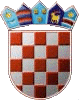 REPUBLIKA HRVATSKAKARLOVAČKA ŽUPANIJAGRAD DUGA RESAGRADSKO VIJEĆEKLASA: 550-01/19-01/05URBROJ: 2133/03-03/06-19-04Duga Resa, 27. prosinca 2019.Temeljem članka 117.  Zakona o socijalnoj skrbi (NN broj 157/13, 152/14, 99/15, 52/16, 16/17, 130/17 i 98/19)  i članka 46. Statuta Grada Duge Rese (Službeni glasnik Grada Duge Rese broj 02/13, 01/15, 6/17, 10/17, 2/18 i 6/18 – pročišćeni tekst)  Gradsko vijeće Grada Duge Rese na sjednici održanoj dana  27. prosinca 2019. godine donijelo jeODLUKU O SOCIJALNOJ SKRBII.OPĆE ODREDBEČlanak 1.Odlukom o socijalnoj skrbi (u daljnjem tekstu: Odluka) utvrđuju se prava i oblici pomoći  socijalne skrbi koje osigurava Grad Duga Resa, status korisnika socijalne skrbi te uvjeti i kriteriji za dodjelu pomoći, a propisani su temeljem Zakona o socijalnoj skrbi (NN br. 157/13, 152/14, 99/15, 52/16, 16/17 i 130/17) – u daljnjem tekstu: Zakon.Riječi i pojmovi koji se koriste u ovoj Odluci, a koji imaju rodno značenje, odnose se jednako na muški i ženski rod, bez obzira u kojem su rodu navedeni.Sredstva za ostvarivanje prava na oblike pomoći propisane Zakonom i ovom Odlukom, osiguravaju se u Proračunu Grada.Članak 2.Poslove vezane uz ostvarivanje prava iz socijalne skrbi propisane ovom Odlukom  obavlja Upravni odjel za gospodarstvo, društvene djelatnosti, stambene, pravne i opće poslove Grada Duge Rese (u daljnjem tekstu: nadležni Upravni odjel).O ostvarivanju prava na pomoć sukladno ovoj Odluci, nadležni Upravni odjel donosi rješenja  u roku od 30 dana od dana podnošenja zahtjeva. Propisani rok može biti duži ukoliko je za ostvarivanje nekog prava potrebno osigurati sredstva Izmjenom i dopunom Proračuna Grada. Rješenja o ostvarivanju nekog prava mogu se donositi i po službenoj dužnosti.Protiv rješenja nadležnog Upravnog odjela može se izjaviti žalba. O žalbi  odlučuje Upravni odjel za zdravstvo i socijalnu skrb Karlovačke županije.Žalba ne odgađa izvršenje  rješenja kako je propisano člankom 114. stavak 5. Zakona.II. PRAVA IZ SUSTAVA SOCIJALNE SKRBI PROPISANA TEMELJEM ZAKONAČlanak 3.Korisnici prava propisanih ovom Odlukom su osobe u socijalnoj potrebi obuhvaćene  Zakonom o socijalnoj skrbi (NN 157/13, 152/14, 99/15, 52/16, 16/17, 130/17 i 98/19), Zakonom  o hrvatskim braniteljima iz Domovinskog rata i članovima njihovih obitelji (NN broj 121/17) Zakonom o Hrvatskom Crvenom križu (NN broj 71/10) te drugim zakonskim propisima.Članak 4.Prava u sustavu socijalne skrbi utvrđena ovom Odlukom osiguravaju se hrvatskim državljanima pod uvjetom da imaju  prebivalište na području Grada Duge Rese te strancima i osobama bez državljanstva sa stalnim boravkom u RH na području Grada.Osoba koja nije obuhvaćena stavkom 1. ovog članka može privremeno ostvariti prava socijalne skrbi pod uvjetima propisanim ovom odlukom ukoliko to zahtijevaju životne okolnosti u kojima se osoba našla.Članak 5.Prava iz socijalne skrbi utvrđena ovom Odlukom ne mogu se ostvariti na teret Grada ukoliko je Zakonom ili drugim propisom određeno da se ta prava ostvaruju prvenstveno na teret Republike Hrvatske te drugih pravnih ili fizičkih osoba.Članak 6.Broj korisnika koji mogu ostvariti pojedina prava iz socijalne skrbi propisana ovom Odlukom mogu se ograničiti sukladno ostvarenju sredstava proračuna Grada osim u slučaju ostvarivanja prava iz socijalne skrbi na koje je Grad Zakonom obvezan.Članak 7.Korisniku prava u sustavu socijalne skrbi mora se osigurati tajnost i zaštita osobnih podataka, sukladno posebnom propisu, ako Zakonom nije drugačije propisano.III.   UVJETI ZA OSTVARIVANJE PRAVA IZ SOCIJALNE SKRBIČlanak 8.Prava iz socijalne skrbi utvrđena člankom 13. ove Odluke  može ostvariti samac ili kućanstvo ako ispunjava jedan od ovih uvjeta:socijalni kriterij,kriterij prihoda,poseban kriterij.Članak 9.Korisnik ispunjava socijalni kriterij ako temeljem Zakona ostvaruje pravo na zajamčenu minimalnu naknadu Centra za socijalnu skrb Duga Resa odobrenu temeljem rješenja Centra za socijalnu skrb Duga Resa.Zajamčena minimalna naknada priznaje se samcu i kućanstvu koji nemaju dovoljno sredstava za uzdržavanje, a nisu ih u mogućnosti ostvariti svojim radom, primitkom od imovine kao ni od obveznika uzdržavanja.Članak 10.Korisnik ispunjava kriterij prihoda ako prosječni mjesečni prihod samca ili članova kućanstva u posljednja tri mjeseca prije podnošenja zahtjeva ili pokretanja postupka po službenoj dužnosti ne prelazi visinu sredstava za uzdržavanje propisanu u članku 30. Zakona.Članak 11.Korisnik ispunjava poseban kriterij ako ne ispunjava uvjete propisane člankom 9. i 10. ove Odluke, a za kojeg Gradonačelnik po prijedlogu pročelnice nadležnog Upravnog odjela utvrdi da se nalazi u iznimno teškim materijalnim ili socijalnim uvjetima temeljem prikupljene dokumentacije.IV. OBLICI POMOĆI I NAKNADAČlanak 12.U okviru ove Odluke utvrđeni su sljedeći oblici pomoći i naknada:Naknada za troškove stanovanja (struja, voda i odvodnja, odvoz otpada, najamnina, kom.  naknada)  Naknada pogrebnih troškova osoba sahranjenih u socijalno zaštitnoj potrebi i osoba  nepoznatog boravišta Pomoć za troškove prijevoza djece s teškoćama u razvojuNaknada za kupnju grobnog mjesta za braniteljePomoć za ogrjev (županijska sredstva)Redovna djelatnost  Gradskog društva Crvenog križaNAKNADA ZA TROŠKOVE STANOVANJAČlanak 13.Naknada za troškove stanovanja propisana je člankom 41. Zakona.Pravo na naknadu za troškove stanovanja priznaje se samcu ili kućanstvu, korisniku zajamčene minimalne naknade. Troškovi stanovanja odnose se na podmirenje dijela troškova stanovanja za potrošnju električne energije, vode i odvodnje, odvoza otpada, najamnine i komunalne naknade.Pravo na naknadu za troškove stanovanja priznaje se u visini do  polovice iznosa zajamčene minimalne naknade priznate samcu odnosno kućanstvu utvrđene rješenjem Centra za socijalnu skrb Duga Resa kako je propisano člankom 41. stavak 3. Zakona.O priznavanju prava na naknadu za troškove stanovanja rješenje donosi  nadležni Upravni odjel.Članak 14.Uz pismeni zahtjev za ostvarivanje prava podnositelj zahtjeva dužan je priložiti rješenje ili uvjerenje Centra za socijalnu skrb Duga Resa da je korisnik zajamčene minimalne naknade i preslike računa za troškove stanovanja.Ukoliko osoba, pravo na naknadu za podmirenje dijela troškova stanovanja ostvaruje ispunjavanjem kriterija prihoda i posebnih uvjeta, uz zahtjev dužna je priložiti relevantnu dokumentaciju odnosno:- potvrdu o prihodima za sve članove zajedničkog domaćinstva- potvrdu Zavoda za zapošljavanje za nezaposlene članove domaćinstva - podatke o stanovanju- podatke o radnom statusu- potvrdu Općinskog suda u Karlovcu, Zemljišno-knjižni odjel o vlasništvu nekretnina- uvjerenje Područnog ureda za katastar, Ispostava Duga Resa o posjedu zemlje- rješenje o invalidnosti- druge podatke po zahtjevu nadležnog Upravnog odjela.Članak 15.Naknada za troškove stanovanja realizirati će se na način da Grad plaća račun izravno ovlaštenoj pravnoj ili fizičkoj osobi koja je obavila uslugu ili utvrđen iznos najma uplati na  račun najmodavca, sukladno ugovoru o najmu.Korisnici ovog prava dužni su priložiti ugovor o najmu ovjeren kod javnog bilježnika. U slučaju kada korisnik koristi stan u vlasništvu Republike Hrvatske, a nema sklopljen ugovor o najmu sa državom, najmoprimac je dužan priložiti uplatnice za najam.Pravo na subvenciju plaćanja komunalne naknade ostvaruje se u punom iznosu prema računu korisnika s time da račun za komunalnu naknadu glasi na korisnika zajamčene minimalne naknade ili člana kućanstva koje je korisnik zajamčene minimalne naknade.Pomoć za električnu energiju neće se odobravati rješenjem nadležnog Upravnog odjela ukoliko je podnositelju zahtjeva rješenjem Centra za socijalnu skrb  utvrđen status ugroženog kupca energenata i mjesečni iznos računa za el. energiju  manji od 200,00 kn obzirom da subvencija države iznosi 200,00 kn mjesečno. U slučaju kada je račun za el. energiju veći od 200,00 kn, Grad će podmiriti dio razlike do punog iznosa računa ovisno o ostalim priloženim računima u odnosu na mjesečni iznos zajamčene minimalne naknade, ali najviše do iznosa od 200,00 kn.Postupak za ostvarivanje prava na naknadu za troškove stanovanja pokreće se podnošenjem pismenog zahtjeva u nadležnom Upravnom odjelu koji utvrđuje uvjete za stjecanje prava i donosi rješenje kako je propisano člankom 2. ove Odluke.Članak 16.Pravo na podmirenje dijela troškova stanovanja korisnik ostvaruje za tekući mjesec  u kojem je podnijet zahtjev pa do kraja tekuće godine, odnosno do prestanka prava uslijed neispunjenja uvjeta za korištenje pojedinog oblika pomoći.Članak 17.Revizija utvrđenog prava na pojedine oblike pomoći provodi se  jednom godišnje  po službenoj dužnosti ili na zahtjev stranke  tijekom realizacije  u tekućoj godini.Članak 18.Pravo na naknadu za  podmirenje troškova stanovanja  korisniku prestaje ukoliko je: -   rješenjem Centra za socijalnu skrb utvrđen prestanak prava na zajamčenu minimalnu naknadu,-   ako je korisnik dao netočne ili nepotpune podatke o svojim prihodima i imovinskom stanju, te prihodima i imovinskom stanju članova svoje obitelji,-    u  drugim slučajevima kada  je korisniku na drugi način osigurano zadovoljavanje osnovnih životnih potreba.Pravo na naknadu za podmirenje troškova stanovanja prestaje ako se korisnik tog prava nalazi na vojnoj obvezi, na bolničkom liječenju, u pritvoru ili istražnom zatvoru, na izdržavanju kazne zatvora, privremenom smještaju u domu socijalne skrbi ili udomiteljskoj obitelji te boravku u inozemstvu, u neprekidnom trajanju dužem od 2 mjeseca.U slučaju smrti korisnika, pravo na pomoć prestaje danom smrti korisnika, odnosno zadnjim danom u mjesecu u kojem je nastupila smrt korisnika.Nadležni Upravni udjel donijet će rješenje o prestanku prava na pomoć za podmirenje dijela troškova stanovanja.NAKNADA POGREBNIH TROŠKOVAČlanak 19.Pravo na naknadu pogrebnih troškova  mogu ostvariti:Osobe koje pravo na pogrebne troškove ne ostvaruju temeljem Zakona o                  socijalnoj skrbi ,Osobe nepoznatog prebivališta i bez prihoda, a umrle su na području GradaOsobe koje nemaju članove uže obitelji (roditelji, supružnici, djeca), a nemaju ni drugih osoba koje su ih dužne uzdržavati, a ispunjavaju  kriterije iz članka 8. ove OdlukeOsobe koje imaju članove uže obitelji, a koji su također korisnici zajamčene minimalne naknadeOsobe koje preminu u Specijalnoj bolnici za produženo liječenje u Dugoj Resi, a nemaju članove uže obitelji koji su ih dužni pokopati odnosno snositi trošak ukopa.Za ostvarivanje prava za naknadu pogrebnih troškova, zahtjev i svu potrebnu dokumentaciju,  nadležnom Upravnom odjelu mogu podnijeti članovi obitelji ili domaćinstva  kao i institucije socijalne skrbi i bolnica.Ovlašćuje se pročelnica nadležnog Upravnog odjela da i izvan kriterija navedenih u stavku 1. ovog članka (točke 1. do 5.), a na temelju diskrecionog prava po prikupljenim dokazima o materijalnom statusu umrlog i članova obitelji odobri pomoć za  pogrebne troškove. Pravo na naknadu pogrebnih troškova za umrle osobe ne može se ostvariti nakon 60 dana od smrti iste. U pogrebne troškove priznat će se samo nužna i osnovna oprema i usluge.Grad Duga Resa potraživat će troškove pogreba u  ostavinskom postupku iza osobe za koju je snosio troškove pogreba ukoliko za to postoje mogućnosti.Za slučaj iz točke 5. ovog članka Grad Duga Resa snosi trošak prijevoza pokojnika iz Specijalne bolnice za produženo liječenje Duga Resa do granice teritorijalne jedinice u kojoj je pokojnik imao prebivalište.Rješenje o odobravanju podmirenja dijela pogrebnih troškova donosi nadležni Upravni odjel.3.POMOĆ ZA TROŠKOVE PRIJEVOZA DJECE S TEŠKOĆAMA U RAZVOJUČlanak 20.Roditelj odnosno skrbnik djeteta s teškoćama u razvoju koje temeljem utvrđene dijagnoze pohađa program predškolskog odgoja u Centru za odgoj i obrazovanje djece i mladeži Karlovac ostvaruje pravo na sufinanciranje troškova prijevoza odnosno  pokriće dijela troškova prijevoza od strane Grada Duge Rese.Pomoć za pokriće djelomičnog troška prijevoza učenika osnovnih škola koji se školuju izvan mjesta prebivališta može se odobriti samo u izvanrednim slučajevima socijalnog statusa  kao što su nasilje u obitelji, jednoroditeljska obitelj, nestabilna obitelj  s višestruko narušenim međuljudskim odnosima, privremeni smještaj majke s djecom u tajnom skrovištu i drugi nepredviđeni slučajevi.Prijevoz osobi s invaliditetom i djetetu s teškoćama u razvoju koje pohađa nastavu radi stjecanja srednjoškolsko obrazovanja u mjestu prebivališta, osigurava Grad Duga Resa temeljem članka 53. stavak 3. Zakona.Ovo pravo ostvaruje i učenik koji je osoba s invaliditetom i/ili dijete s poteškoćama u razvoju radi  stjecanja srednjoškolskog obrazovanja izvan mjesta prebivališta ukoliko u mjestu prebivališta nema obrazovne ustanove koja bi omogućila daljnje školovanje učenika sukladno njegovim mogućnostima.Svi navedeni oblici pomoći odobriti  će se jedino ako prijevoz nije osiguran po nekoj drugoj osnovi.Visina pomoći utvrditi će se ovisno o imovinskom stanju obitelji djeteta s teškoćama u razvoju s time da roditelj/skrbnik ne može ostvariti pravo na ovaj oblik pomoći ukoliko je prosjek prihoda po članu domaćinstva veći od 3.000,00 kn mjesečno. Zahtjevu je potrebno priložiti rodni list za dijete, potvrdu ustanove koju dijete pohađa, potvrde Porezne uprave o visini dohotka i primitaka za prethodnu godinu za sve članove obiteljskog domaćinstva, liječničku dokumentaciju o utvrđivanju invalidnosti odnosno teškoća u razvoju, rješenje Centra za socijalnu skrb ukoliko roditelj ima utvrđen status roditelja njegovatelja i rješenje o priznavanju prava na osobnu invalidninu te ostalu dokumentaciju po potrebi.Pokriće troškova prijevoza djeteta odobriti će se temeljem zahtjeva roditelja i po preporuci ustanova  i udruga koje aktivno sudjeluju u pružanju pomoći  obitelji.Rješenje o dodjeli pomoći donosi  nadležni Upravni odjel.      4.POMOĆ ZA OGRJEVČlanak 21.Troškovi ogrjeva regulirani su člankom 43. Zakona.Samcu ili obitelji korisniku zajamčene minimalne naknade koja se grije na drva priznaje se pravo na troškove ogrijeva na način da mu se jednom godišnje osigura 3 m3 drva ili odobri novčani iznos za podmirenje tog troška u visini koju odlukom odredi nadležna jedinica područne (regionalne) samouprave.Odluku  iz stavka 1. ovog članka donosi predstavničko tijelo  jedinice područne (regionalne) samouprave  najkasnije do 30. rujna za tekuću godinu.Grad Duga Resa, radi osiguranja sredstava za odobrenje pomoći iz stavka 1. ovog članka podnosi zahtjev s podacima o korisnicima zajamčene minimalne naknade koji se griju na drva Karlovačkoj županiji najkasnije do rujna tekuće godine za sljedeću godinu.Pravo na pomoć troškova ogrjeva ostvaruju korisnici zajamčene minimalne naknade Centra za socijalnu skrb Duga Resa temeljem popisa Centra.Korisnik je dužan namjenski upotrijebiti odobrenu pomoć, u protivnom gubi pravo na daljnju pomoć. 5.REDOVNA  DJELATNOST GRADSKOG DRUŠTVA CRVENOG KRIŽA DUGA RESA         Članak 22.Sukladno članku  30. Zakona o Hrvatskom Crvenom križu (NN br. 71/10) jedinice lokalne  samouprave dužne su osigurati 0,2% sredstava prihoda za rad i djelovanje Službe traženja, odnosno 0,5% sredstava prihoda za obavljanje djelatnosti na temelju  javnih ovlasti i redovne djelatnosti za osiguranje potreba, rada i djelovanja Gradskog društva Crvenog križa Duga Resa odnosno provođenje aktivnosti propisanih člankom 8. navedenog Zakona.Za redovnu  djelatnosti i obavljanje aktivnosti na temelju javnih ovlasti Gradskog društva Crvenog križa Duga Resa (sudjelovanje u redovitim i izvanrednim akcijama solidarnosti, organiziranje akcija dobrovoljnog darivanja krvi, natjecanje mladih Crvenog križ, predavanje po školama i obilježavanje prigodnih datuma kao što su: svjetski dana zdravlja, svjetski dana Crvenog križa,  tjedan borbe protiv tuberkuloze,  dan dobrovoljnih darivatelja krvi i slično)  osigurava se iznos sukladno zakonskim odredbama.Isplata financijskih sredstava vršiti će se sukladno proračunskim mogućnostima Grada u 12 mjesečnih obroka. 6.PRAVO NA KORIŠTENJE GROBNOG MJESTA ZA UMRLE HRVI-A I UMRLE HRVATSKE BRANITELJE IZ DOMOVINSKOG RATAČlanak 23.Grad Duga Resa dužan je dati na korištenje grobna mjesta s betoniranim okvirom uz naplatu polovice predviđenog iznosa za umrle hrvatske ratne vojne invalide iz Domovinskog rata i za umrle hrvatske branitelje iz Domovinskog rata koji su u trenutku smrti imali prijavljeno prebivalište na području grada Duge Rese ili posljednje prijavljeno prebivalište na području grada Duge Rese ako nisu imali prijavljeno prebivalište u trenutku smrti  i samo ukoliko oni ili članovi njihove uže i/ili šire obitelji nemaju na korištenju grobno mjesto i ako ga nisu ustupili na korištenje trećoj osobi nakon stupanja na snagu Zakona o hrvatskim braniteljima iz Domovinskog rata i članovima njihovih obitelji (NN broj 121/17) sukladno članku 137. navedenog Zakona.Troškove druge polovice predviđenog iznosa za jedno ukopno grobno mjesto na raspoloživom grobnom polju za umrle HRVI-e i umrle hrvatske branitelje iz Domovinskog rata, a maksimalno do 2.000,00 kn s PDV-om, podmiruje Ministarstvo hrvatskih branitelja, a eventualnu razliku dužni su podmiriti članovi obitelji.Pravo korištenja grobnih mjesta ostvarenih temeljem Pravilnika o ostvarivanju prava na troškove ukopa uz odavanje vojnih počasti te grobno mjesto i njegovo održavanje (NN broj 51/2018) – u daljnjem tekstu: Pravilnik,  osim grobnih mjesta na Memorijalnom groblju žrtava iz Domovinskog rata u Vukovaru i grobnih mjesta hrvatskih branitelja ukopanih po službenoj dužnosti, upisuje se na ime članova obitelji po propisima o grobljima.Za pravo korištenja grobnih mjesta ostvarenih temeljem Pravilnika, korisnici su dužni plaćati godišnju grobnu naknadu po posebnim propisima.Rješenje o pravu na korištenje grobnog mjesta umrlog HRVI-a iz Domovinskog rata i umrlog hrvatskog branitelja iz Domovinskog rata donosi  nadležni Upravni odjel.V.OSOBE S ODOBRENOM MEĐUNARODNOM ZAŠTITOMČlanak 24.Temeljem članka 22. stavka 2. Zakona o socijalnoj skrbi (NN broj 157/13, 152/14, 99/15, 52/16, 16/17 i 130/17) osobe s odobrenom međunarodnom zaštitom (azilanti i stranci pod supsidijarnom zaštitom) koji zakonito borave u Republici Hrvatskoj kao i članovi njihovih obitelji imaju sva prava u sustavu socijalne skrbi u jednakom opsegu kao i hrvatski državljani s prebivalištem u RH.Osobe s odobrenom međunarodnom zaštitom, u slučaju potrebe, uvrstiti će se u korisnike obuhvaćene ovom Odlukom.VI. RADOVI ZA OPĆE DOBROČlanak 25.Grad Duga Resa može provoditi radove za opće dobro temeljem članka 39. Zakona o socijalnoj skrbi (NN broj 157/13, 152/14, 99/15, 52/16, 16/17 i 130/17)  u kojima su dužni sudjelovati korisnici zajamčene minimalne naknade Centra za socijalnu skrb Duga Resa. Provođenje ovih radova odobrava se radi aktiviranja i uključivanja radno sposobnih ili djelomično radno sposobnih korisnika zajamčene minimalne naknade u zajednicu.U radovima na opće dobro korisnici zajamčene minimalne naknade mogu sudjelovati najmanje trideset, a najviše devedeset sati mjesečno.Centar za socijalnu skrb dužan je dostavljati Gradu podatke o radno sposobnim ili djelomično radno sposobnom samcima korisnicima zajamčene minimalne naknade te radno sposobnim ili djelomično radno sposobnim članovima kućanstva koje je korisnik zajamčene minimalne naknade.Grad je dužan Centru za socijalnu skrb dostavljati podatke o korisnicima zajamčene minimalne naknade koji su se odazvali sudjelovati u radovima za opće dobro.Sudionicima ovih radova Grad bi trebao osigurati plaćanje police grupnog osiguranja od posljedica nesretnog slučaja (nezgode) radi ublažavanja rizika prilikom obavljanja radova za opće dobro te osigurati uvjete za provođenje ovih radova.Radovi za opće dobro će se provodi ukoliko o tome odluči gradonačelnik svojom Odlukom. S korisnicima ove mjere, Grad potpisuje Ugovore o radu za opće dobro bez naknade na određeno vrijeme na koje se radovi provode.Radno sposobnom ili djelomično radno sposobnom samcu ili članu kućanstva ukinut će se pravo na zajamčenu minimalnu naknadu ukoliko se ne odazove pozivu Grada za sudjelovanje u radovima za opće dobro bez naknade kako je propisano člankom 39. stavak 5. Zakona.VII.  FINANCIJSKA SREDSTVAČlanak 26.Za ostvarivanje prava propisanih Zakonom i  ovom Odlukom osigurana su sredstva u Proračuna Grada kroz Program socijalne skrbi.Članak 27.Za provedbu prava propisanih ovom Odlukom donijeti će se Financijski plan sa iznosima za svaku proračunsku godinu. Financijski plan donosi se zajedno s Proračunom Grada i u slučaju izmjena i dopuna Proračuna Grada potrebno je uskladiti iznose osigurane za provedbu propisanih prava. Za svaku godinu, uz donošenje Proračuna Grada donosi se Program socijalne pomoći iznad standarda kojim se osiguravaju sredstva za razne oblike pomoći građanima s područja Grada u slučajevima kada to nije propisano zakonom dakle iznad standarda.Članak 28.Za provedbu ove Odluke koristiti će se podaci dostavljeni od strane Centra za socijalnu skrb Duga Resa, Gradskog društva Crvenog križa Duga Resa, škola, domova, prijevoznika  te po potrebi drugih ustanova i institucija. Korisnici prava propisanih Odlukom o socijalnoj skrbi daju privolu da se njihovi podaci prikupljaju, koriste i obrađuju u svrhu ostvarivanja prava iz sustava socijalne skrbi.Članak 29.Ova Odluka stupa na snagu osmog  dana od dana objave u Službenom glasniku Grada Duge Rese, a primjenjuje se od 01. siječnja 2020. godine.Članak 30.Stupanjem na snagu ove Odluke, prestaje važiti Odluka o socijalnoj skrbi (Službeni glasnik Grada Duge Rese broj 5/16, 7/16, 2/18, 12/18 i 5/19).                                                                                  PREDSJEDNIK GRADSKOG VIJEĆA:                                                                                                        Ivan Moguš, v.r.